Request for PDRP Review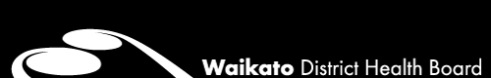 	Outcome			Process Please complete this form electronically and email to: PDRPTeam@waikatodhb.health.nz   Please outline your reasons for the appeal: (completed by applicant)For the purposes of the appeal, I agree to make my e-portfolio available for this process. Please follow instructions below: Ko Awatea  - Applicant to share with AssessorsClick into DashboardUnder my portfolios – click into your portfolioOn the RH side at the top of your page – click Edit this PageGo to the top LH side and click on Share page In the box Share with  Search for Groups in the Search box – type in your Waikato - search for  your intake e.g. Waikato PDRP May 2018 On the RH side put in current date and extend for 3 months for end dateScroll down the page and Save         Signature:____________________                            Date:____________________ Please sign this form and scan to:  PDRPteam@waikatodhb.health.nzEmployee ID:Name:PDRP Level applied for:Manager / Work Area:Review of Events: (completed by reviewer)Situation:Background: (Timeline of situation/ process)Assessment:Recommendation:Applicant notified of outcome:Response:Nurse Co-ordinator signature:DateOffice Use OnlyDate Received:Appeal Reviewer:Review Date:Outcome:Verbal Notification Date:Written Notification Date:Signature: